Publicado en Madrid el 08/05/2023 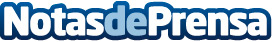 La cultura del envejecimiento saludable, impulsada por el Inst. Europeo de Salud y Bienestar SocialEl Instituto Europeo de Salud y Bienestar Social, presidido por el doctor Manuel de la Peña, convierte la presentación del libro 'Vejez activa', celebrada el pasado 4 de mayo, en una alianza de sentimientos para ayudar a las personas mayores a crear su proyecto vital, a reinventarse para vivir de forma activa y con la máxima calidad de vidaDatos de contacto:Comunicae914118090Nota de prensa publicada en: https://www.notasdeprensa.es/la-cultura-del-envejecimiento-saludable Categorias: Nacional Medicina Personas Mayores Bienestar http://www.notasdeprensa.es